RELATÓRIO DE RECEBIMENTO DE ANIMAIS SILVESTRES DO MÊS DE FEVEREIRO PROVENIENTES DO MUNICÍPIO VALINHOSTABELA RESUMO RELAÇÃO DE ÓBITOS DE ANIMAIS SILVESTRES TABELA RESUMORELAÇÃO DE SOLTURAS DE ANIMAIS SILVESTRES TABELA RESUMOANIMAIS SILVESTRES PROVENIENTES DO MUNICÍPIO VALINHOS QUE PERMANECEM EM PROCESSO DE REABILITAÇÃO NA ASSOCIAÇÃO MATA CILIARRELATÓRIO FOTOGRÁFICO DE ANIMAIS SILVESTRES NO MÊS DE FEVEREIRO DO MUNICÍPIO DE VALINHOS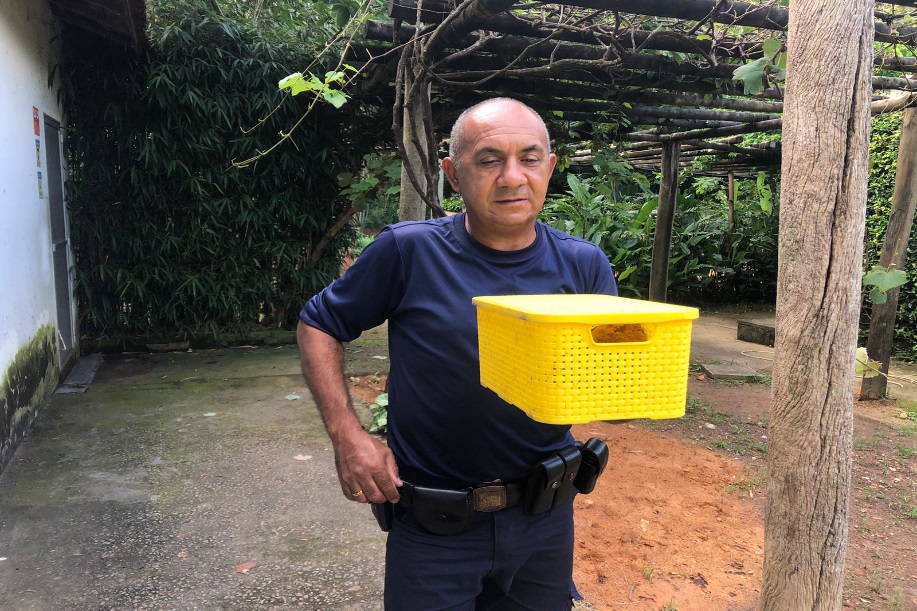 (42507) - Corujinha-do-mato, encontrado em residência com fratura em úmero esquerdo. Entregue pela Guarda Municipal de Valinhos no dia 03-02-2023.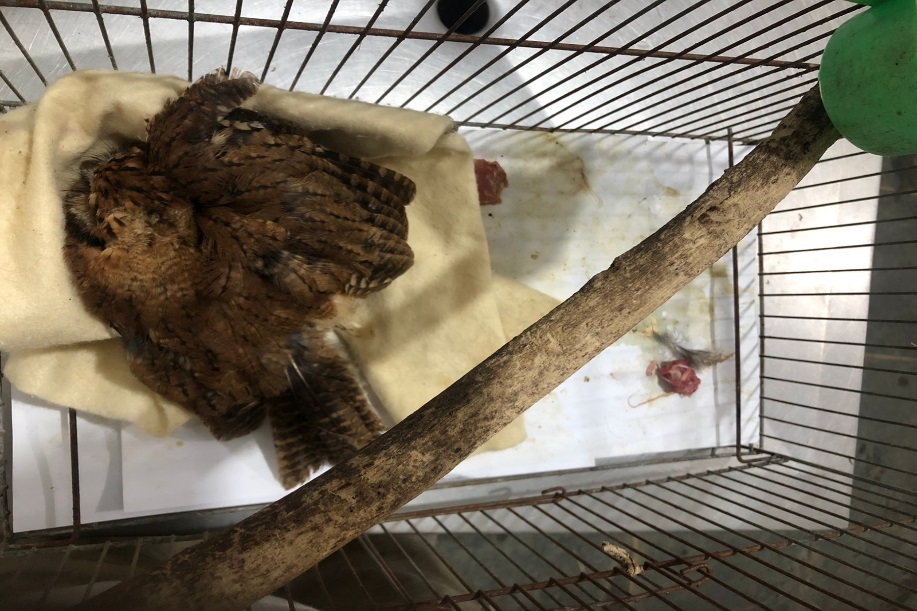 (42507) - Corujinha-do-mato.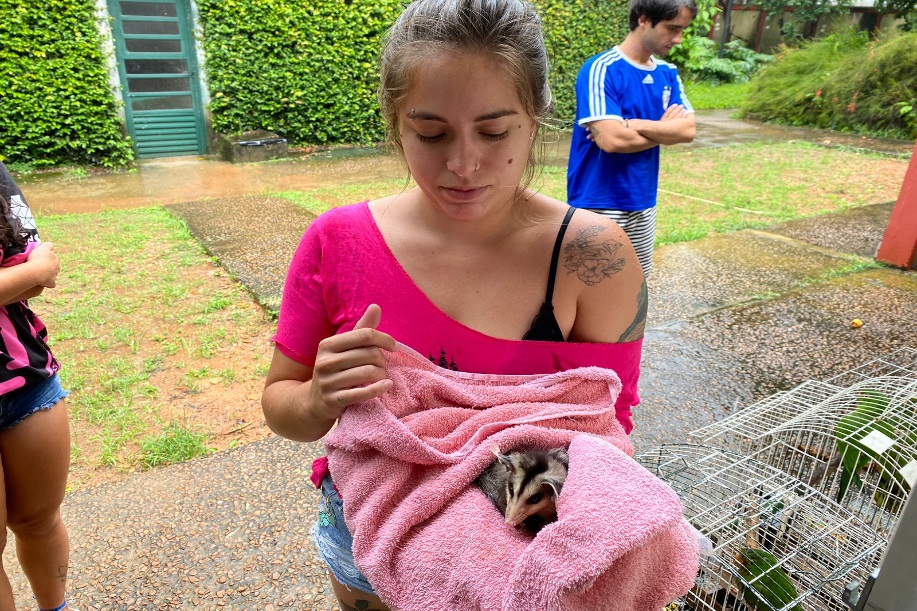 (42539) – Gambá-de-orelha-branca, atacado por cão, apresenta paralisia de membro pélvico, fratura em fêmur esquerdo e 3 costelas. Entregue por munícipe de Valinhos no dia 06-02-2023.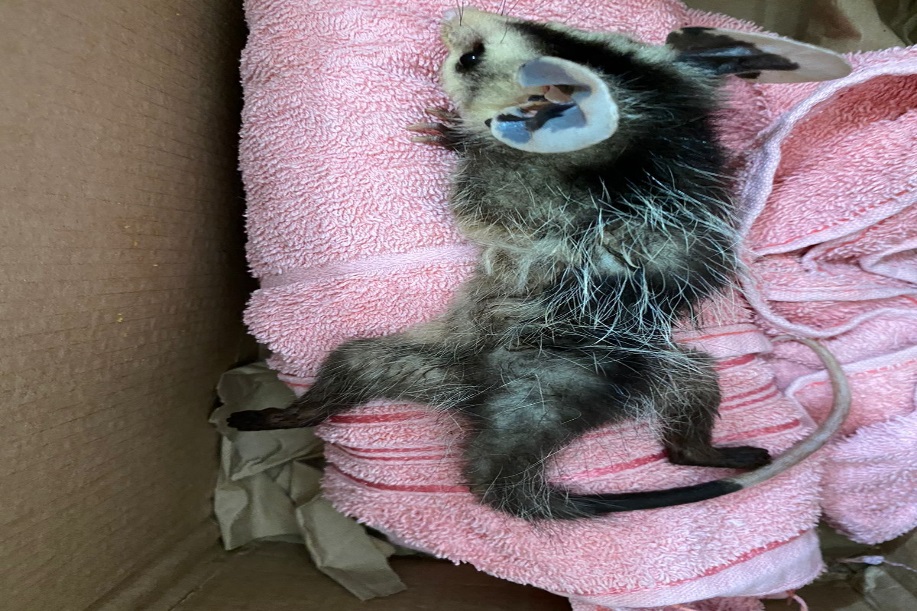 (42539) – Gambá-de-orelha-branca.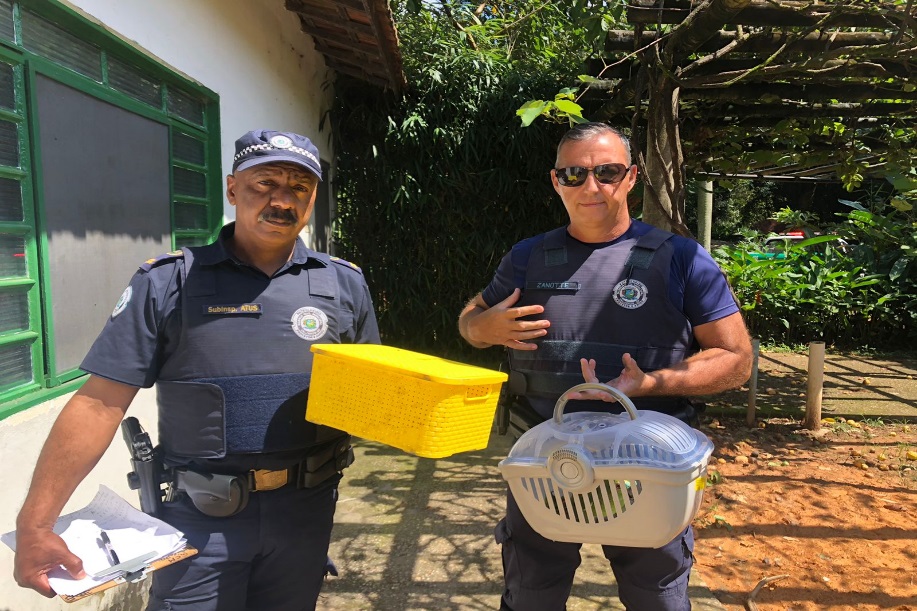 (42571) – Gambá-de-orelha-branca, encontrado em escola; (42572) - Papagaio-verdadeiro, encontrado em quintal; (42576 a 42579) - Maritaca, retiradas do ninho; (42580) - Tuim, encontrado em via pública. Entregues pela Guarda Municipal de Valinhos no dia 08-02-2023.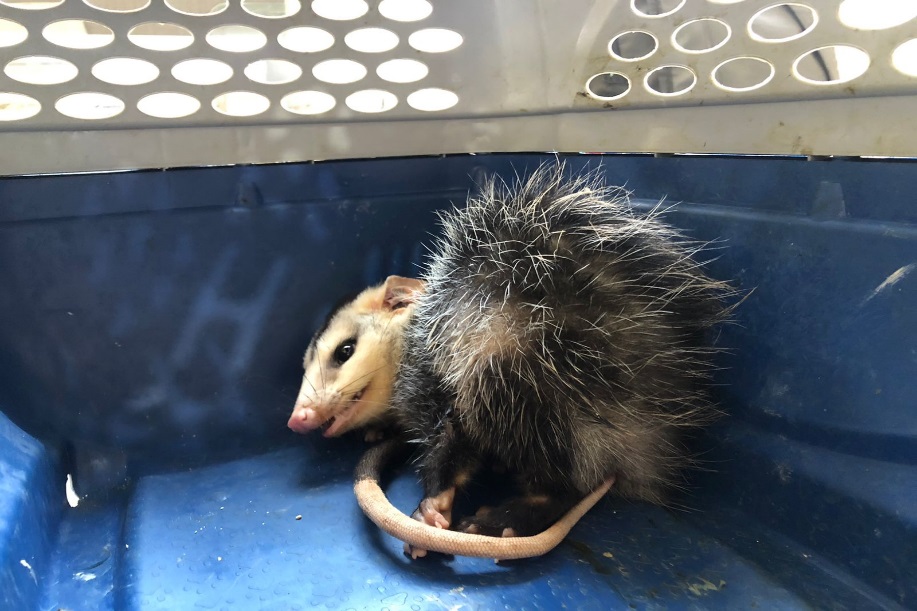 (42571) – Gambá-de-orelha-branca.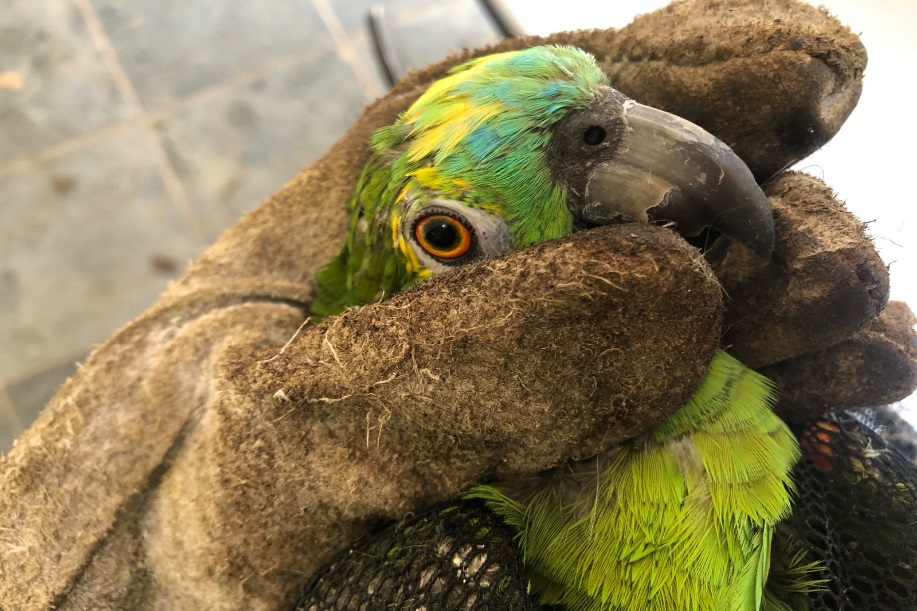 (42572) - Papagaio-verdadeiro.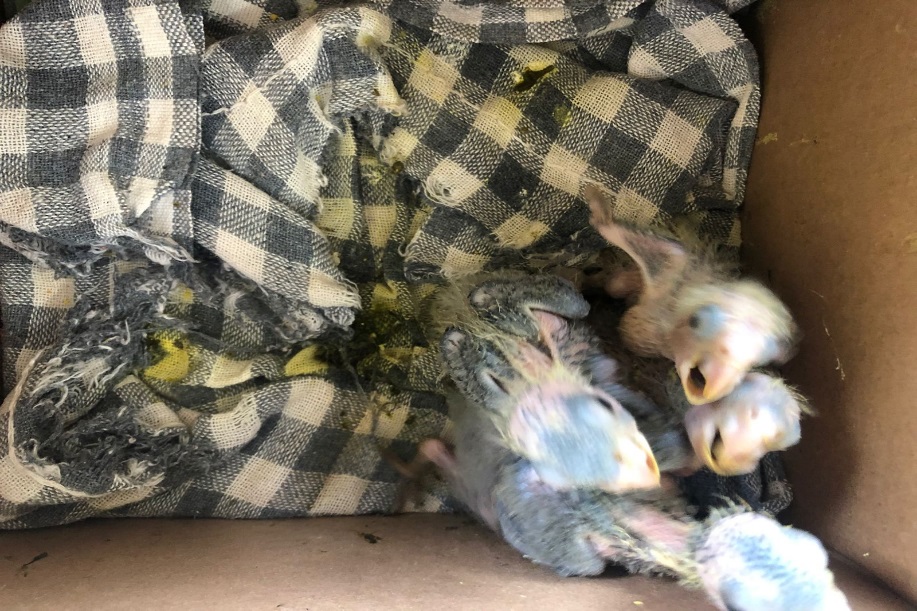 (42576 a 42579) – Maritaca.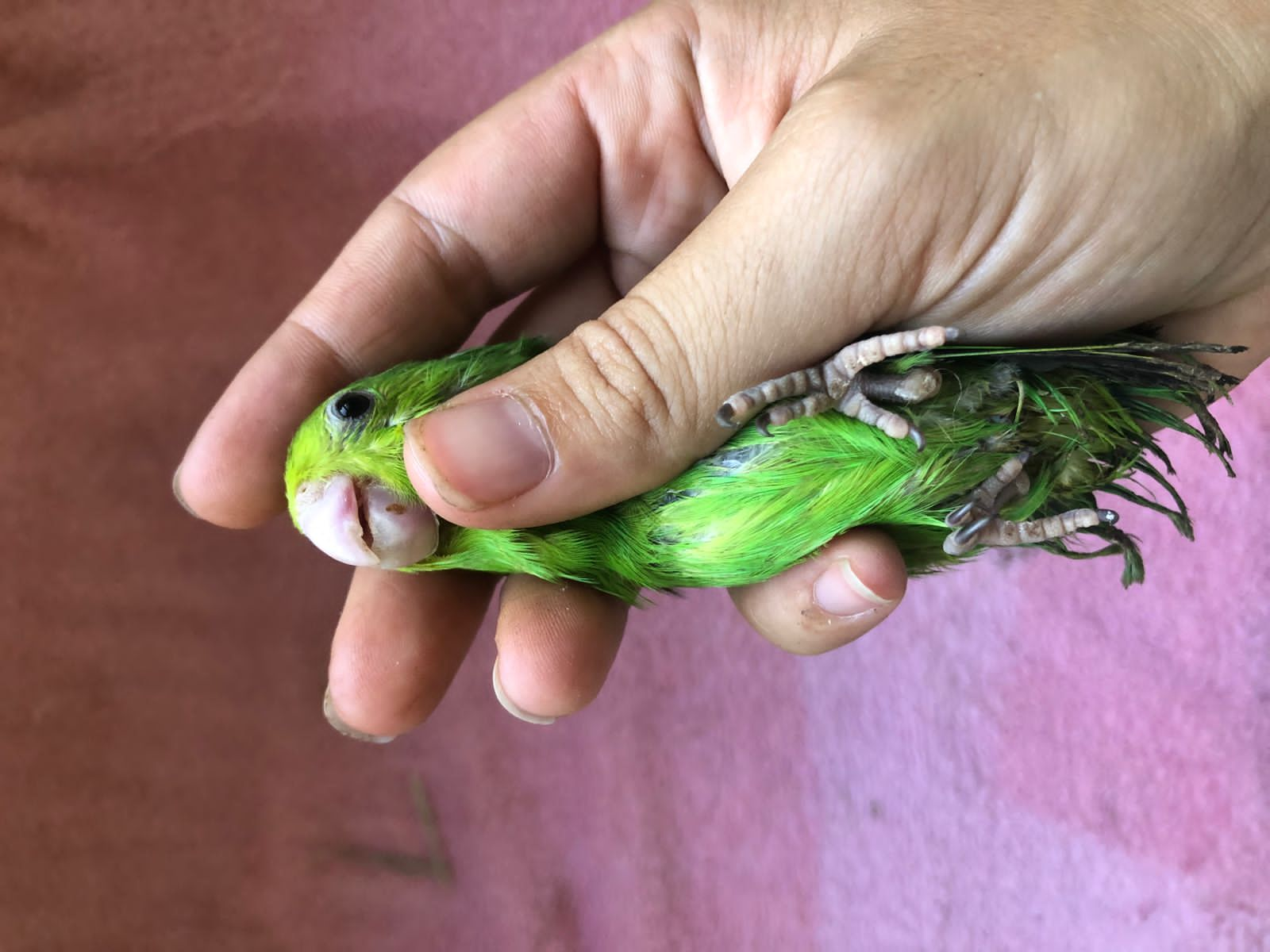 (42580) – Tuim.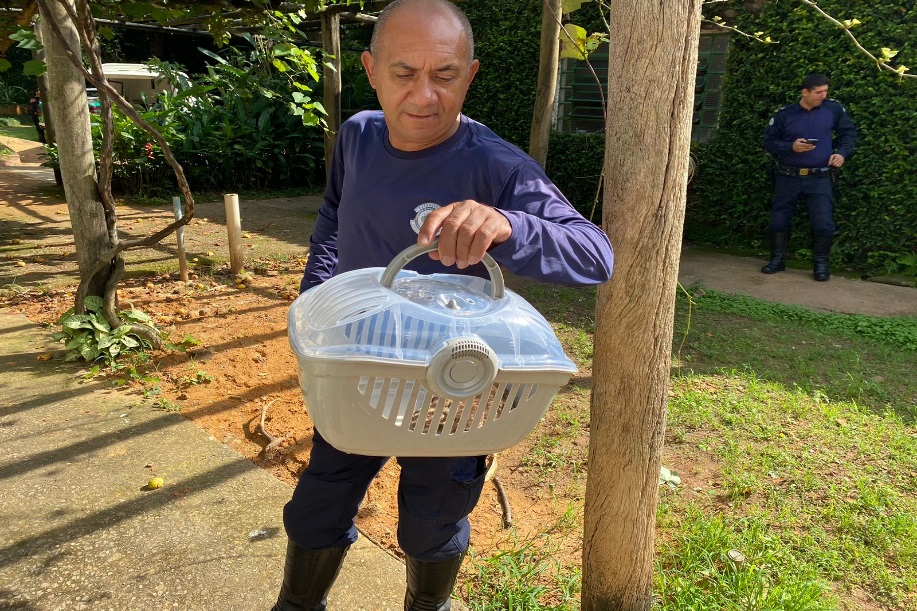 (42609) - Coruja-buraqueira, encontrada em quintal de residência, com fratura em fêmur direito e luxação em escápula esquerda. Entregue pela Guarda Muncipal de Valinhos no dia 10-02-2023.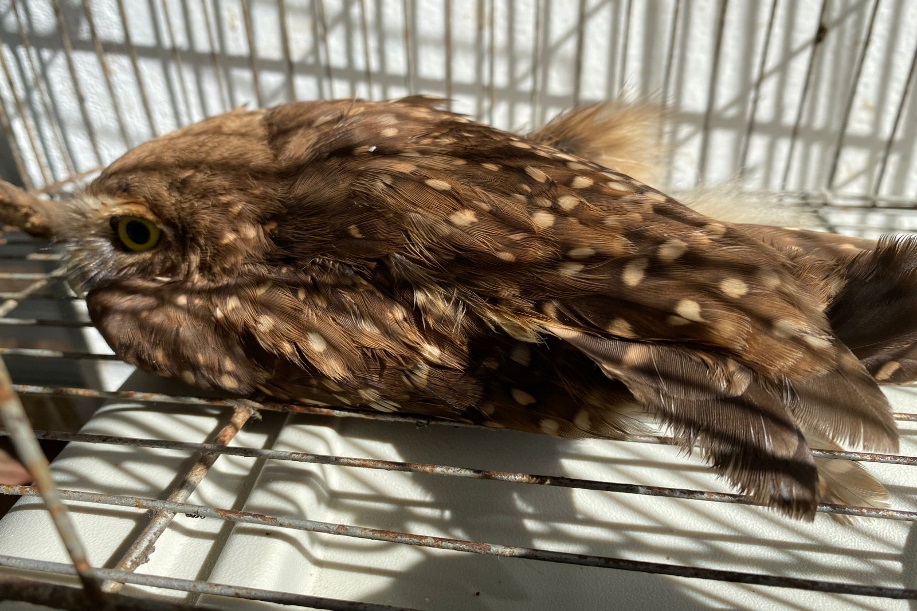 (42609) - Coruja-buraqueira.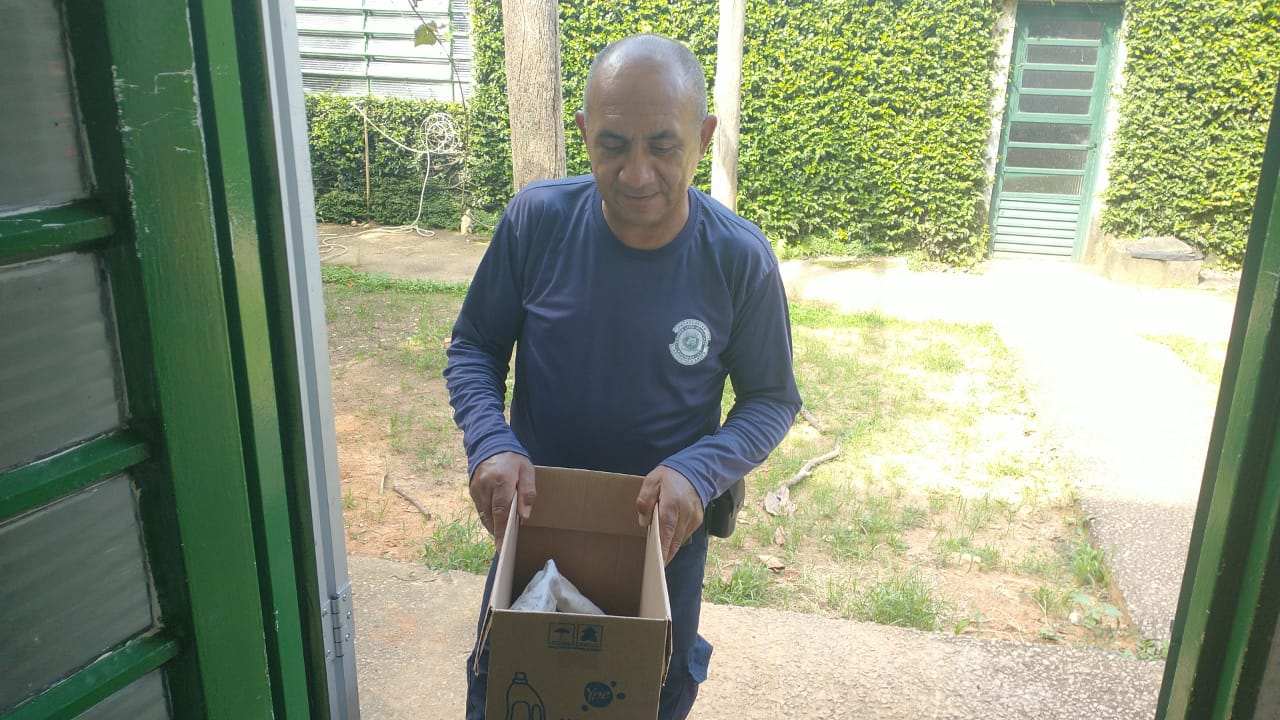 (42619 a 42621) - Gambás, filhotes, encontrados em quintal. Entregues pela Guarda Municipal de Valinhos no dia 10-02-2023.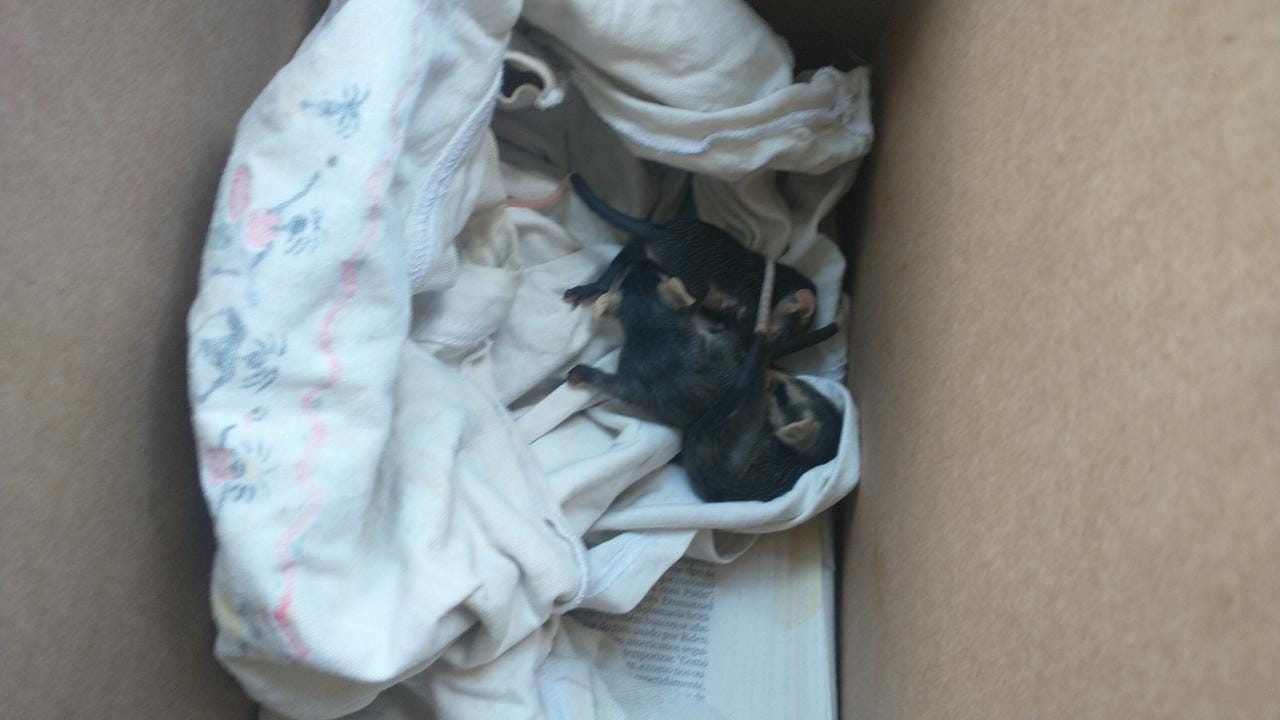 (42619 a 42621) – Gambás.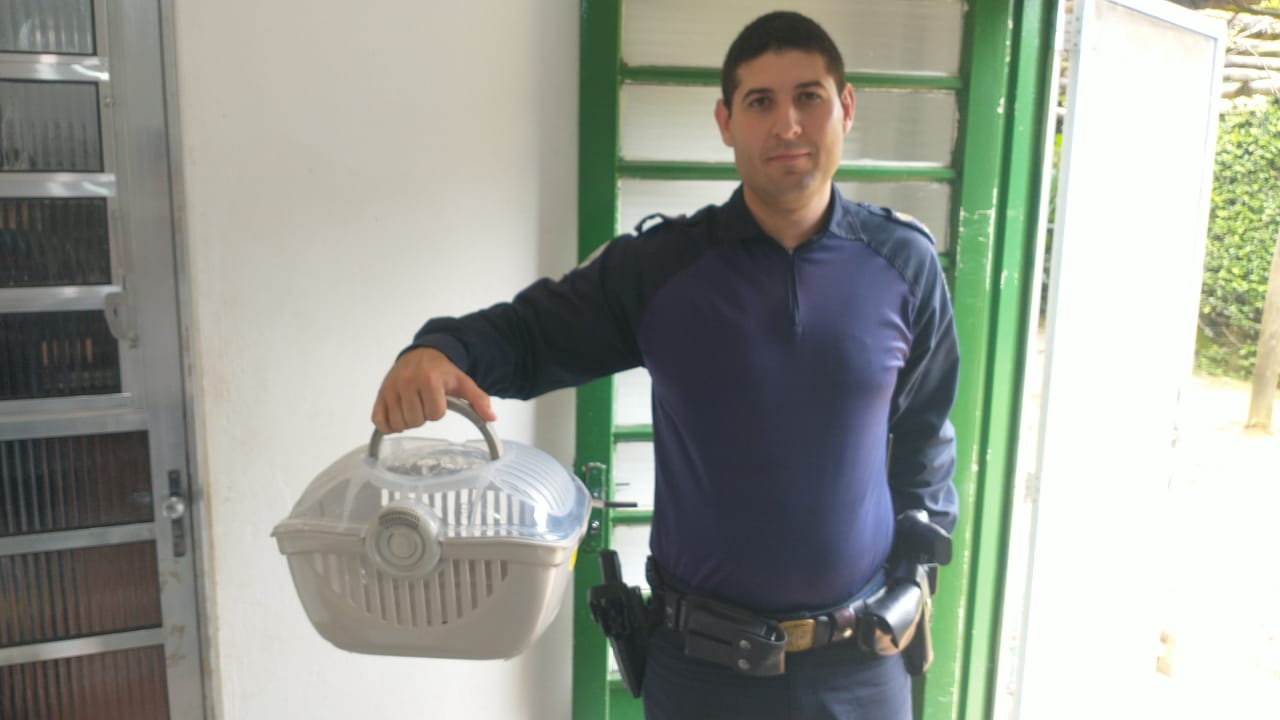 (42637) - Juriti-pupu, encontrada em residência. Entregue pela Guarda Municipal de Valinhos no dia 11-02-2023.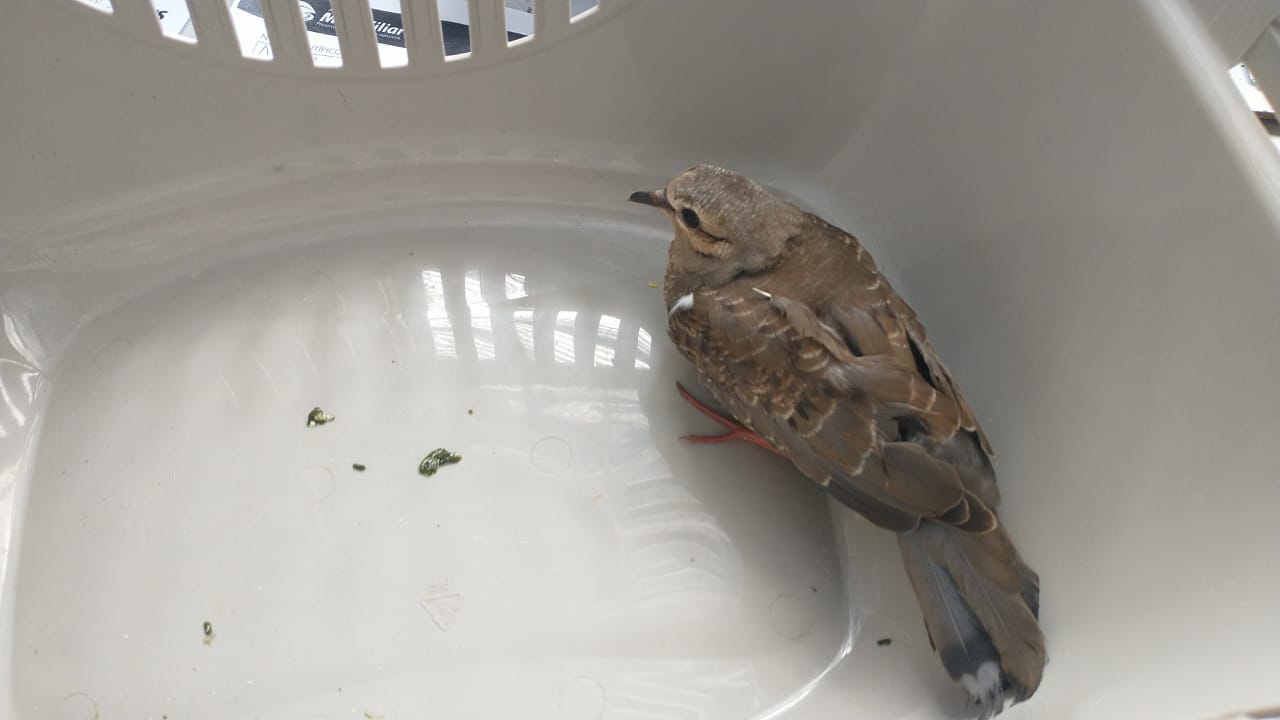 (42637) - Juriti-pupu.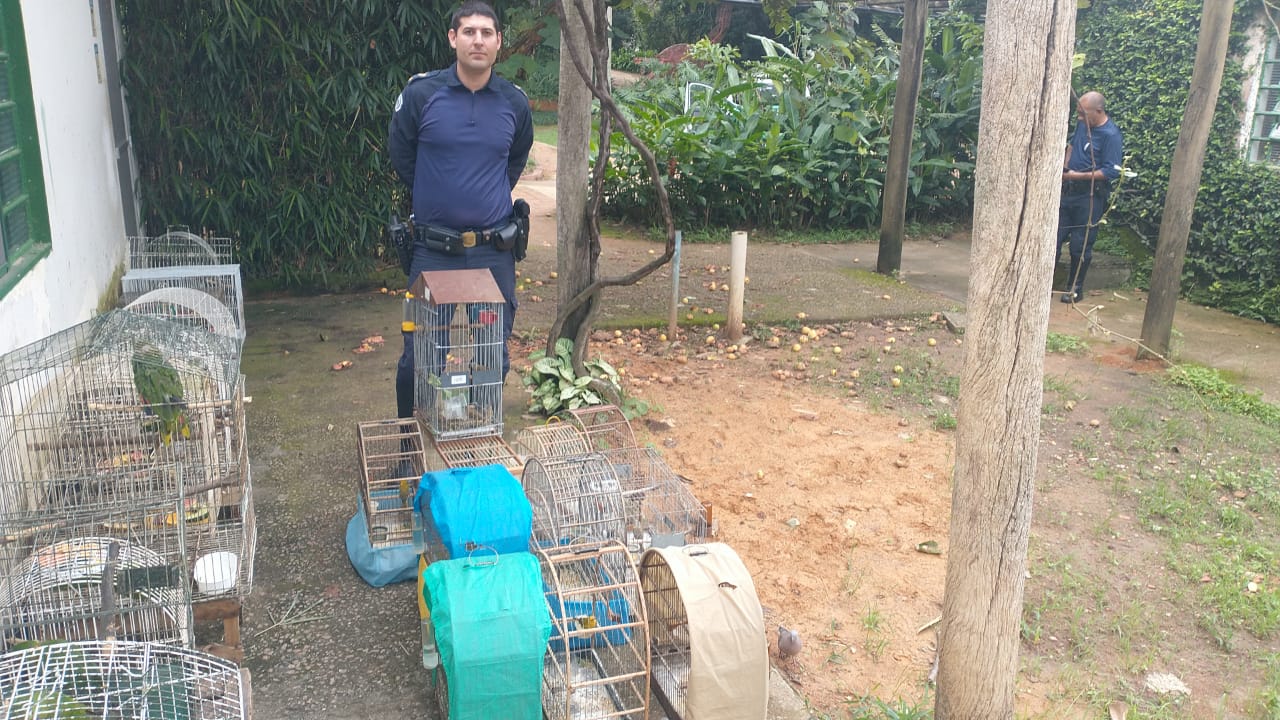 (42638 a 42651) - Canário-da-terra, papa-capim, coleirinho e tico-tico, todos vindo de apreensão. Entregues pela Guarda Municipal de Valinhos no dia 11-02-2023.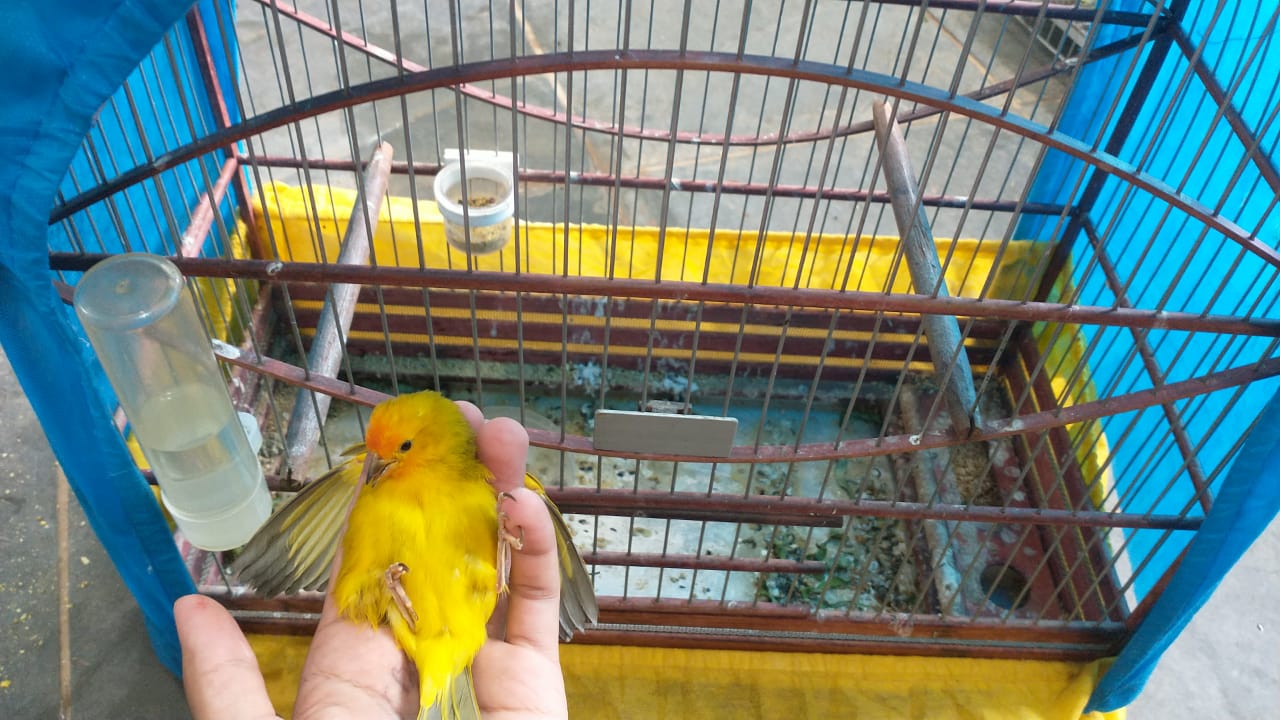 (42638) - Canário-da-terra.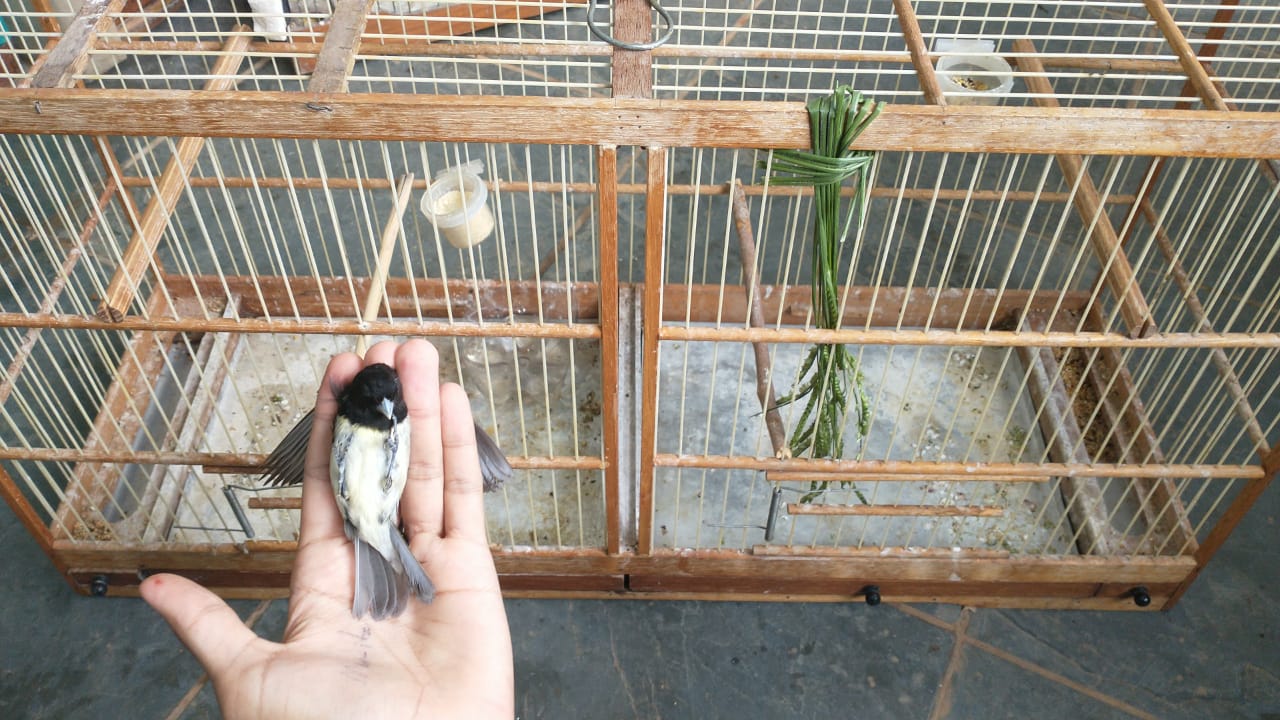 (42648) – Papa-capim.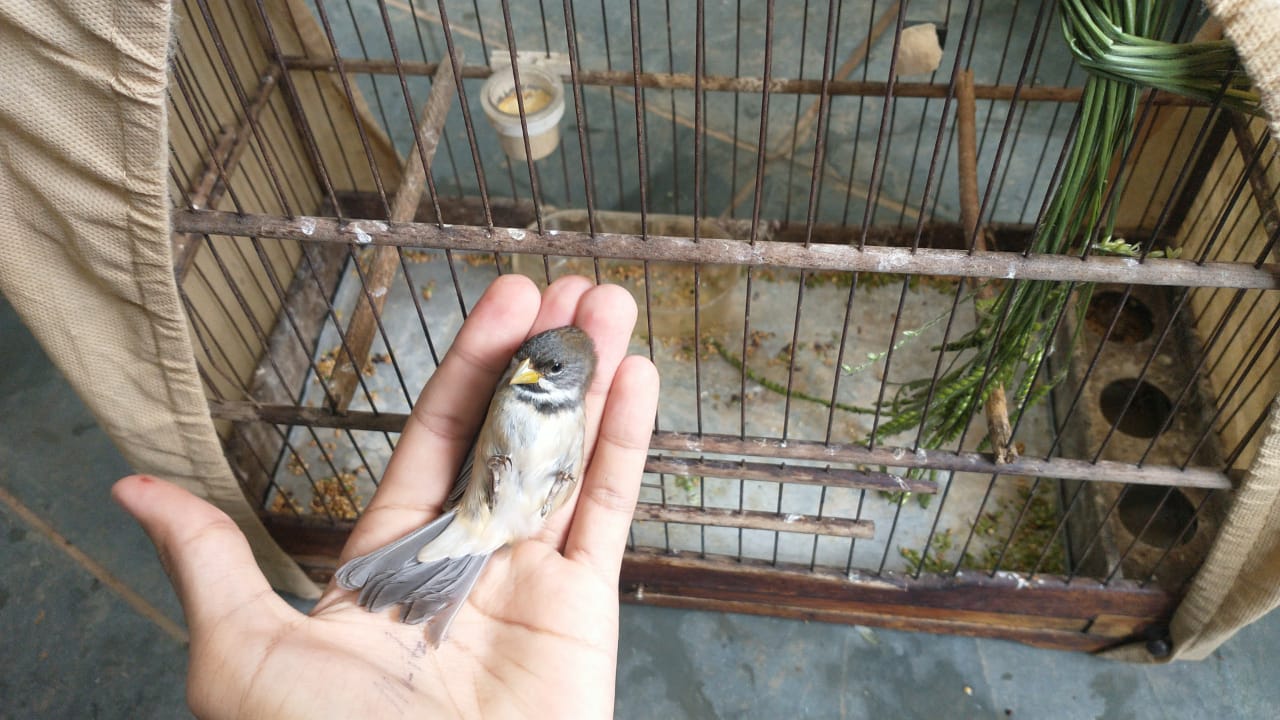 (42650) - Coleirinho.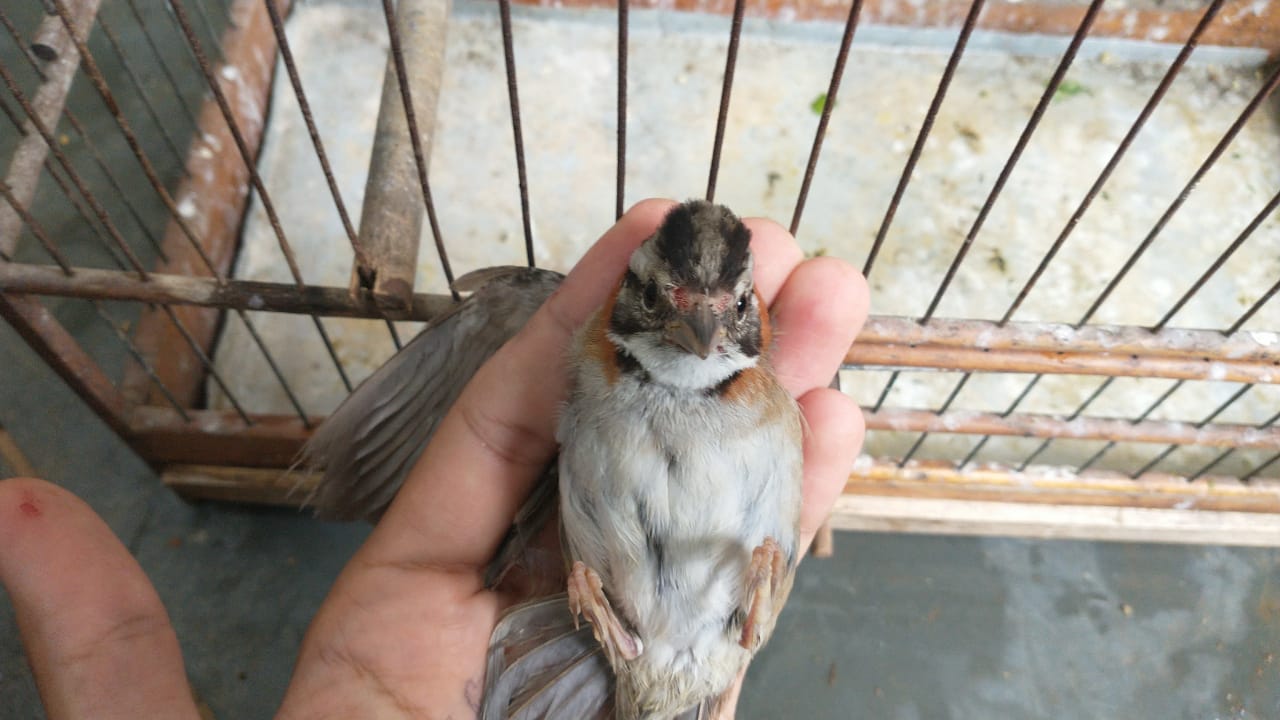 (42651) – Tico-tico.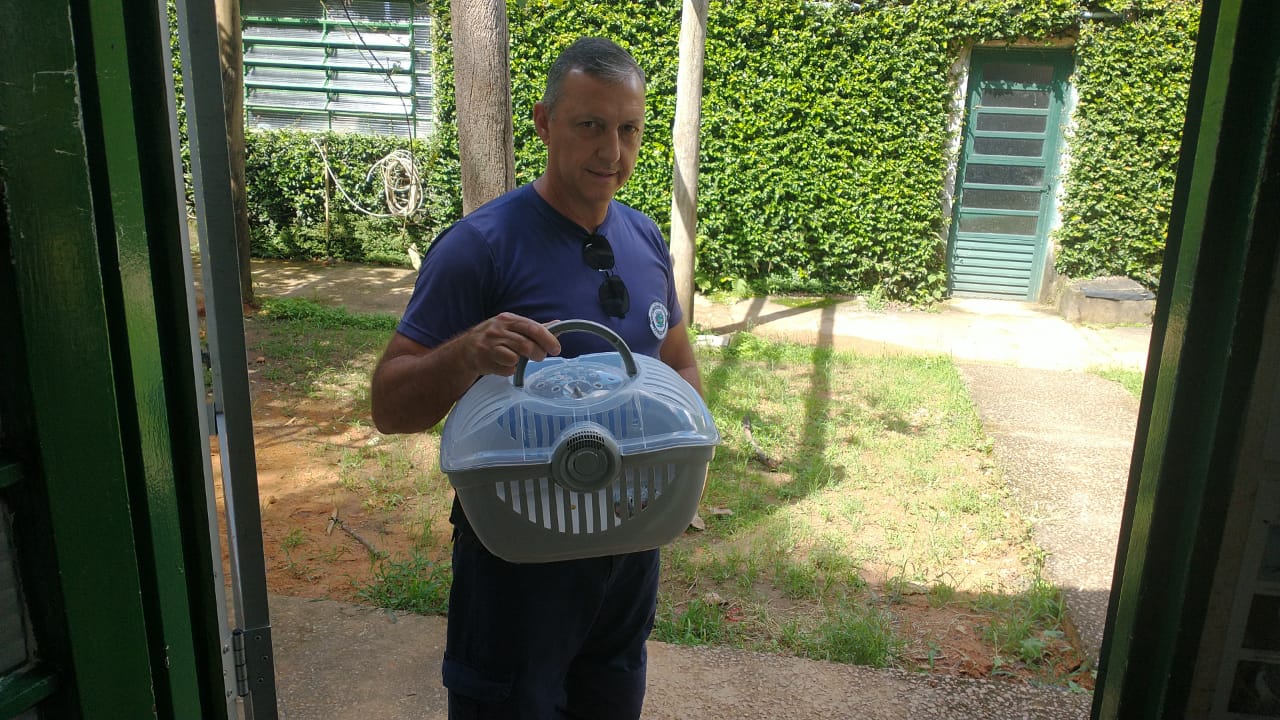 (42669) - Maritaca, filhote, caiu do ninho. Entregue pela Guarda Municipal de Valinhos no dia 12-02-2023.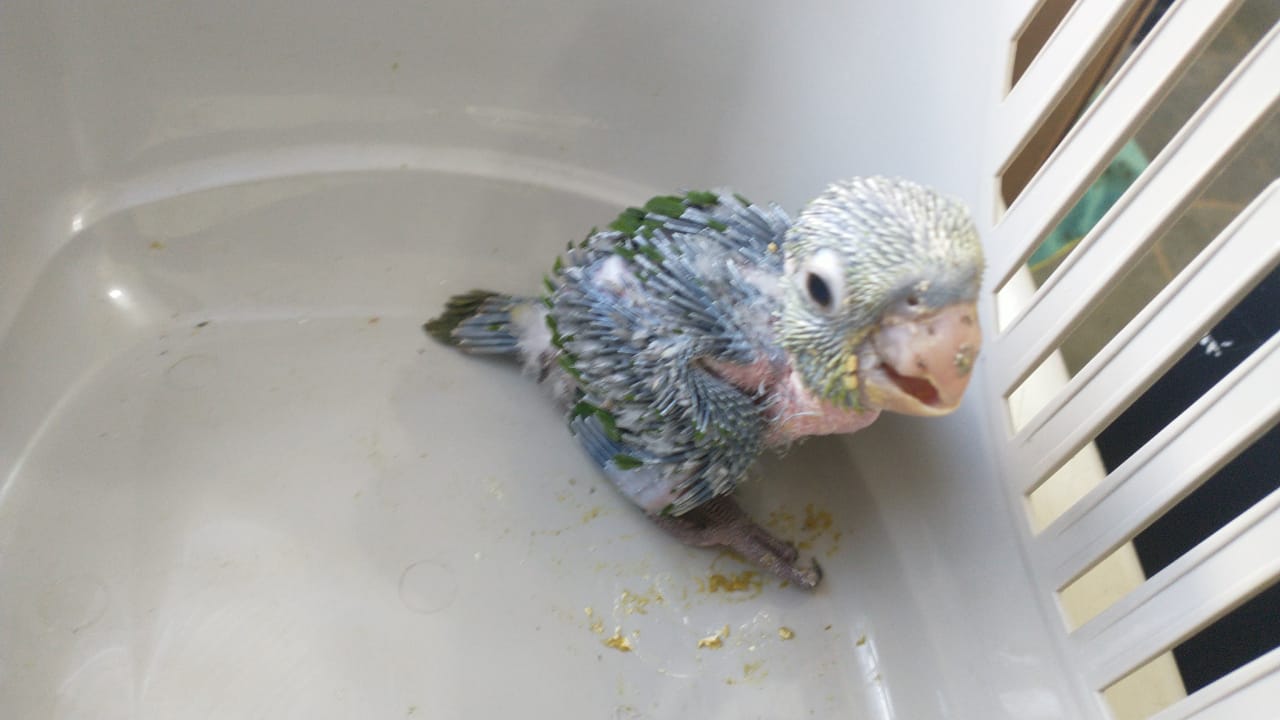 (42669) – Maritaca.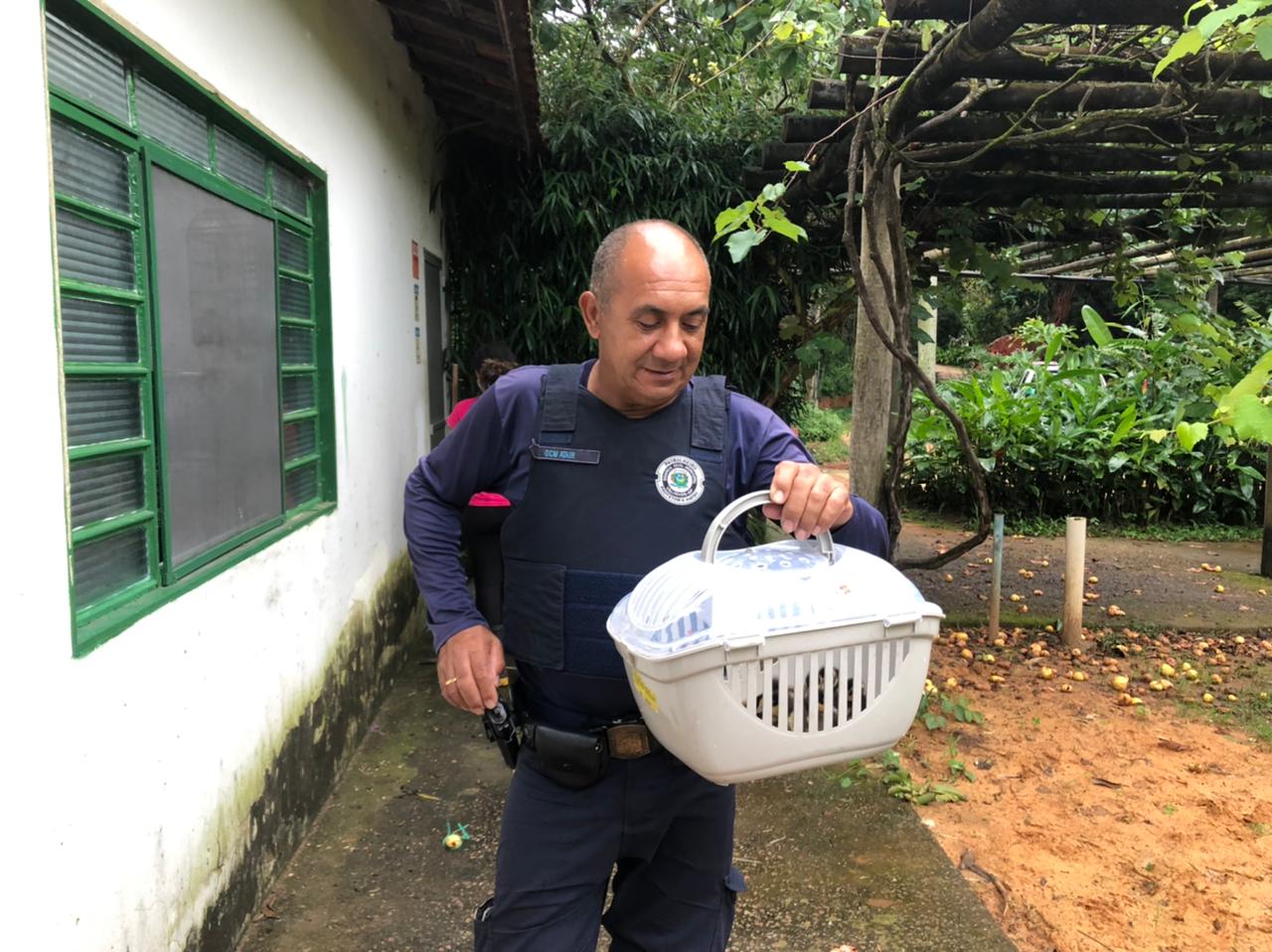 (42724 a 42733) – Irerês, filhotes, encontrados em via pública. Entregues pela Guarda Municipal de Valinhos no dia 15-02-2023.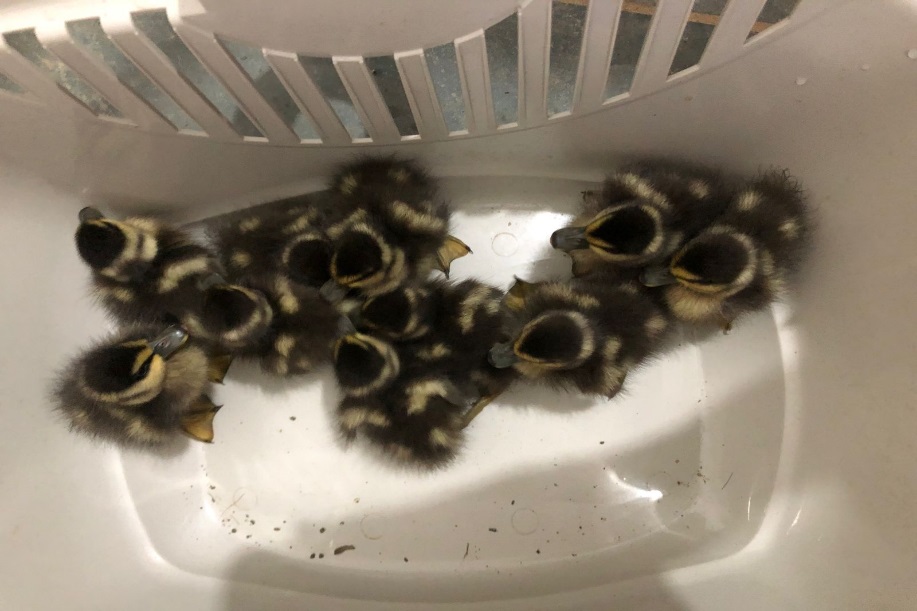 (42724 a 42733) – Irerês.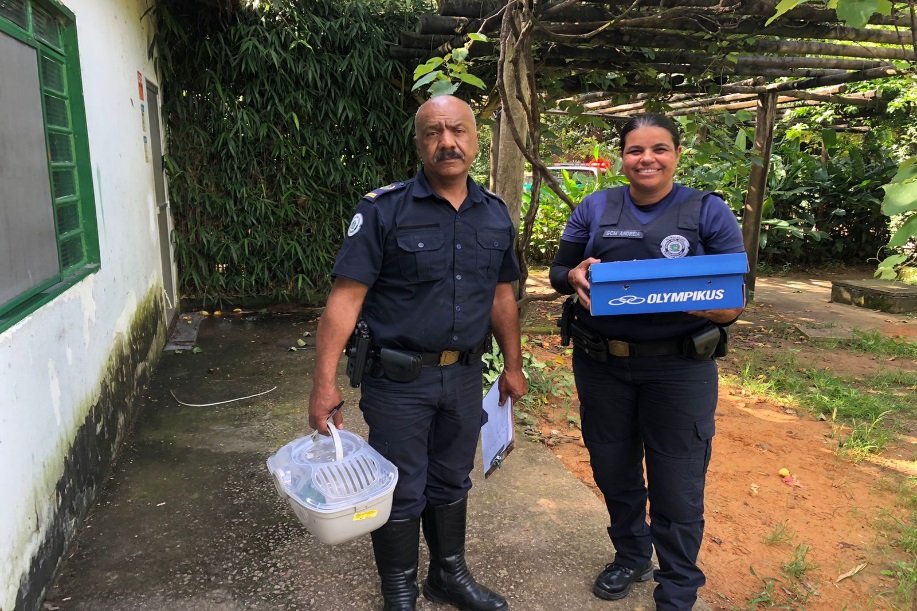 (42799 e 42800) - Maritacas, filhotes, encontrados enrolados em linha no ninho, sendo que um apresenta membro pélvico direito edemaciado. Entregues pela Guarda Municipal de Valinhos no dia 20-02-2023.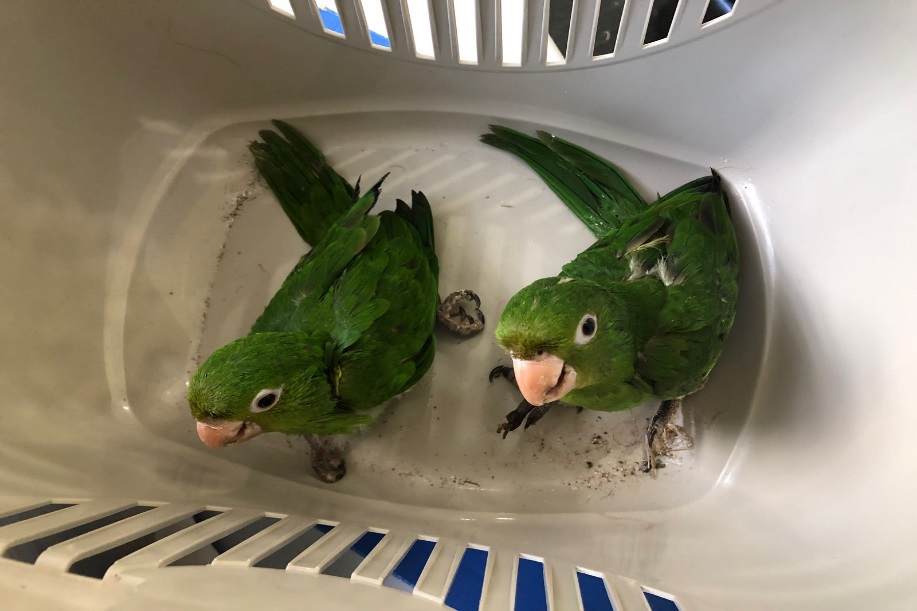 (42799 e 42800) – Maritacas.(42801) - Gambá, encontrado em residência, chegou em óbito. Entregue pela Guarda Municipal de Valinhos no dia 20-02-2023.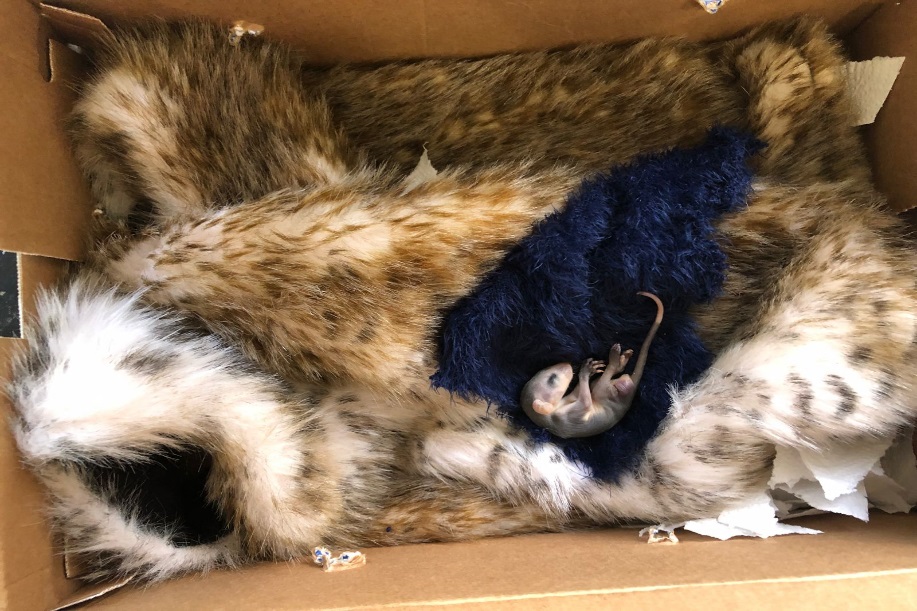 (42801) – Gambá.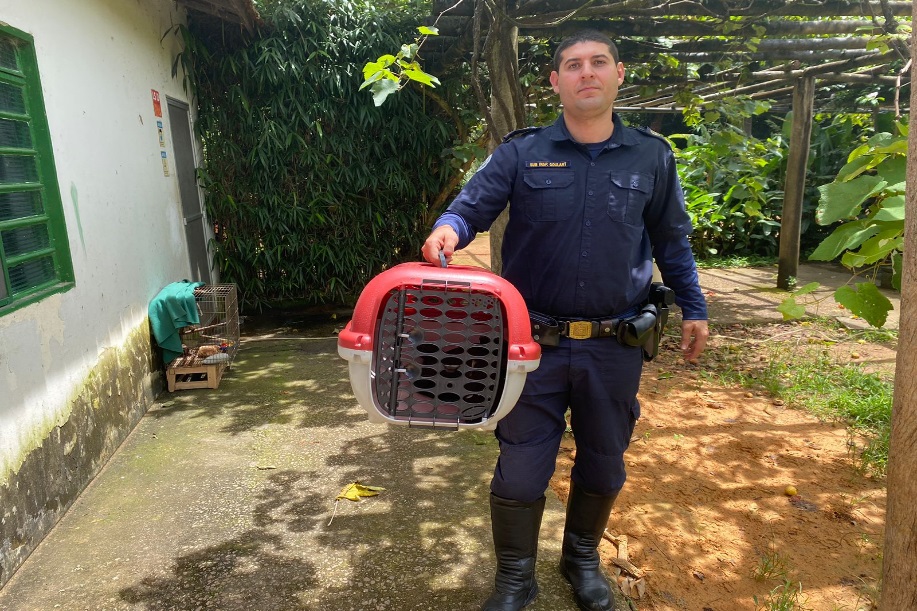 (42824) - Jacu, atropelado, com fratura em ambos metatarsos, laceração extensa com exposição de musculatura em membro pélvico esquerdo. Entregue pela Guarda Municipal de Valinhos no dia 22-02-2023.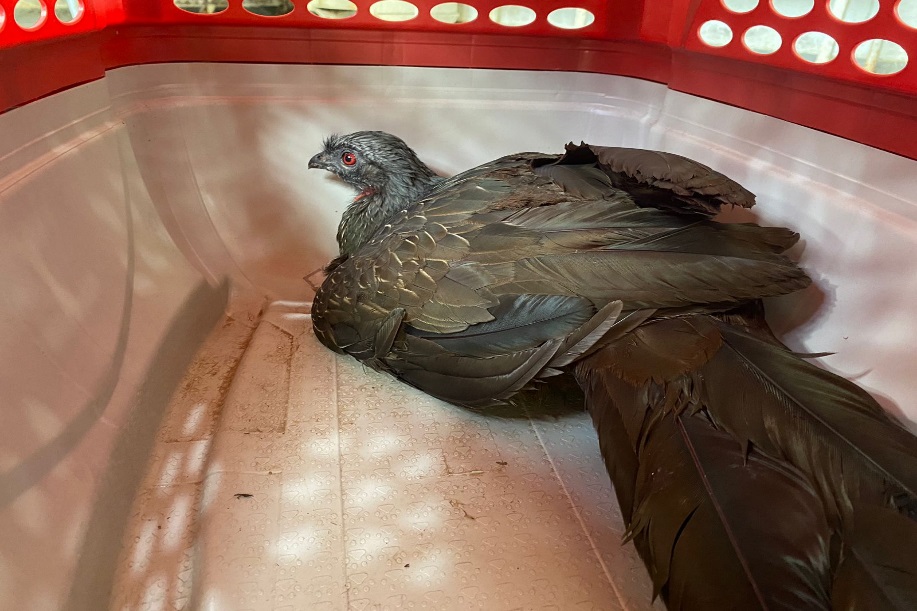 (42824) – Jacu.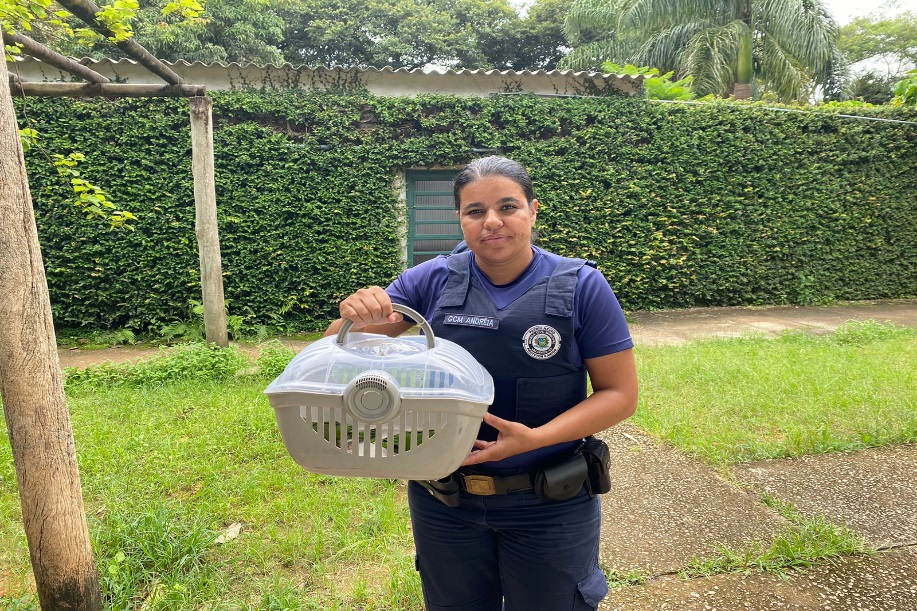 (42855 e 42856) - Maritacas, resgatados com membros enrolados em substrato de ninho, 42855 apresenta membro pélvico direito garroteado e 42856 o membro pélvico esquerdo garroteado. Entregues pela Guarda Municipal de Valinhos no dia 24-02-2023.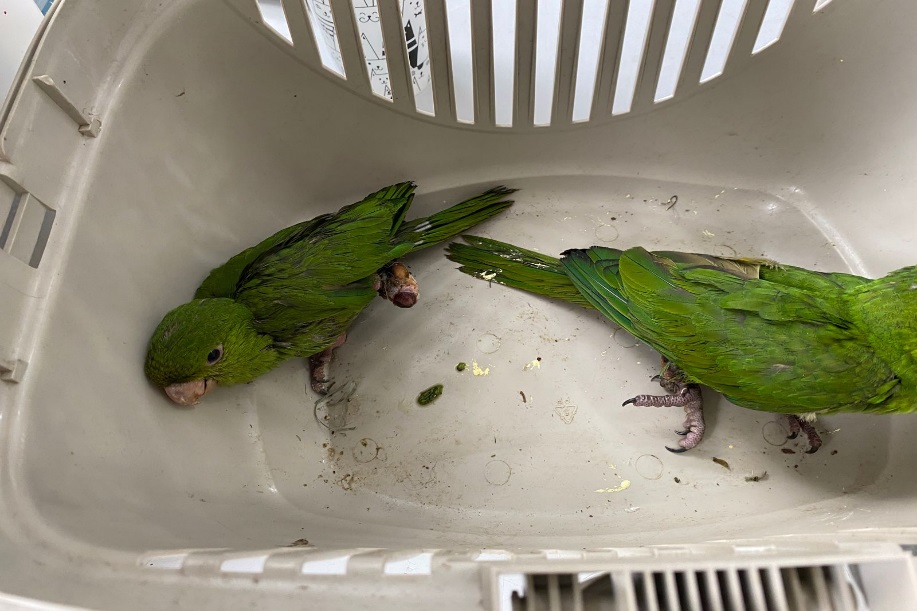 (42855 e 42856) – Maritacas.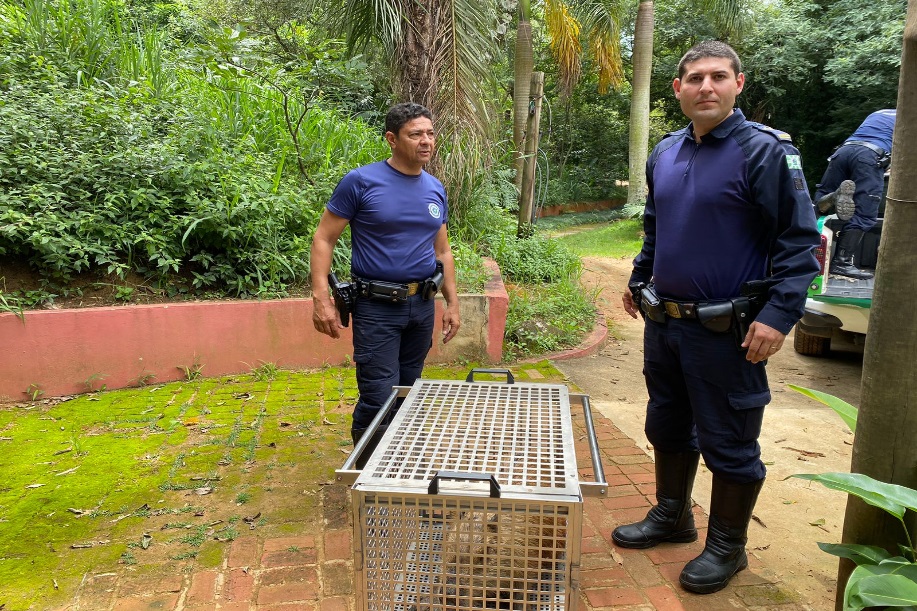 (42880) - Capivara, macho, adulto, encontrado em condomínio, apresenta lesão em região lombar esquerda. Entregue pela Guarda Municipal de Valinhos no dia 26-02-2023.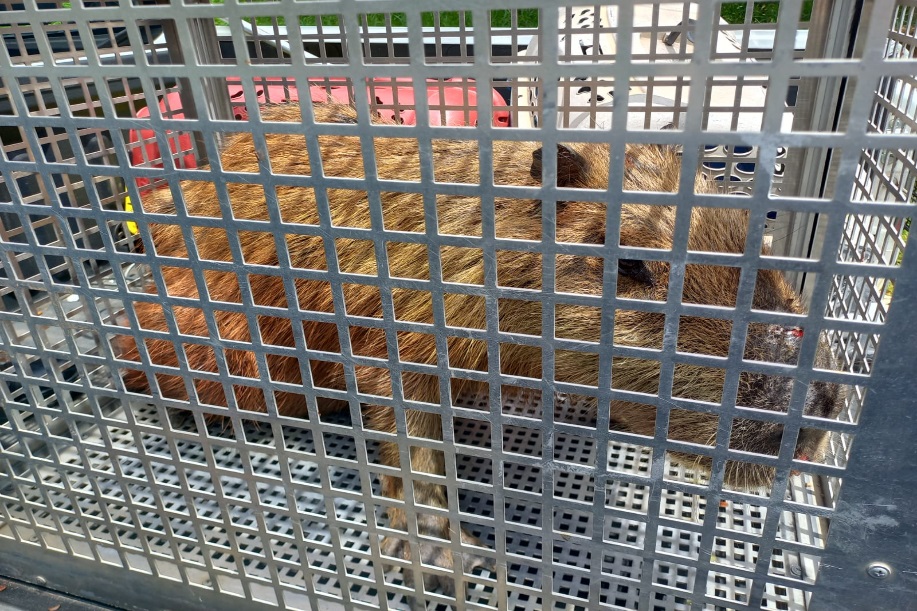 (42880) – Capivara.RGDATA DE ENTRADANOME POPULARNOME CIENTÍFICO4250703/02/2023Coruja-do-matoMegascops choliba4253906/02/2023Gambá-de-orelha-brancaDidelphis albiventris4257108/02/2023Gambá-de-orelha-brancaDidelphis aurita4257208/02/2023Papagaio-verdadeiroAmazona aestiva4257608/02/2023Periquitão-maracanãPsittacara leucophthalmus4257708/02/2023Periquitão-maracanãPsittacara leucophthalmus4257808/02/2023Periquitão-maracanãPsittacara leucophthalmus4257908/02/2023Periquitão-maracanãPsittacara leucophthalmus4258008/02/2023TuimForpus xanthopterygius4260910/02/2023Coruja-buraqueiraAthene cunicularia4261910/02/2023GambáDidelphis sp.4262010/02/2023GambáDidelphis sp.4262110/02/2023GambáDidelphis sp.4263711/02/2023Juriti-pupuLeptotila verreauxi4263811/02/2023Canário-da-terraSicalis flaveola4263911/02/2023Canário-da-terraSicalis flaveola4264011/02/2023Canário-da-terraSicalis flaveola4264111/02/2023Canário-da-terraSicalis flaveola4264211/02/2023Canário-da-terraSicalis flaveola4264311/02/2023Canário-da-terraSicalis flaveola4264411/02/2023Canário-da-terraSicalis flaveola4264511/02/2023Canário-da-terraSicalis flaveola4264611/02/2023Canário-da-terraSicalis flaveola4264711/02/2023Canário-da-terraSicalis flaveola4264811/02/2023Papa-capimSporophila ardesiaca4264911/02/2023Papa-capimSporophila ardesiaca4265011/02/2023ColeirinhoSporophila caerulescens4265111/02/2023Tico-ticoZonotrichia capensis4266912/02/2023Periquitão-maracanãPsittacara leucophthalmus4272415/02/2023IrerêDendrocygna viduata4272515/02/2023IrerêDendrocygna viduata4272615/02/2023IrerêDendrocygna viduata4272715/02/2023IrerêDendrocygna viduata4272815/02/2023IrerêDendrocygna viduata4272915/02/2023IrerêDendrocygna viduata4273015/02/2023IrerêDendrocygna viduata4273115/02/2023IrerêDendrocygna viduata4273215/02/2023IrerêDendrocygna viduata4273315/02/2023IrerêDendrocygna viduata4279920/02/2023Periquitão-maracanãPsittacara leucophthalmus4280020/02/2023Periquitão-maracanãPsittacara leucophthalmus4280120/02/2023GambáDidelphis sp.4282021/02/2023AvoanteZenaida auriculata4282121/02/2023Sagui-hibrido-4282422/02/2023JacuPenelope obscura4285524/02/2023Periquitão-maracanãPsittacara leucophthalmus4285624/02/2023Periquitão-maracanãPsittacara leucophthalmus4288026/02/2023Capivara4288126/02/2023Periquitão-maracanãPsittacara leucophthalmus4290128/02/2023Periquitão-maracanãPsittacara leucophthalmusTOTAL: 50 ANIMAISTOTAL: 50 ANIMAISTOTAL: 50 ANIMAISTOTAL: 50 ANIMAISCLASSENº DE ANIMAIS%Aves4284%Mamíferos816%RépteisRGDATA DE ENTRADANOME POPULARNOME CIENTÍFICODESTINODATA DE SAÍDA3642710/01/2022MaitacaPionus maximilianiOBITO17/02/20234229520/01/2023Sagui-de-tufo-pretoCallithrix penicillataOBITO08/02/20234232923/01/2023Periquitão-maracanãPsittacara leucophthalmusOBITO05/02/20234233023/01/2023Periquitão-maracanãPsittacara leucophthalmusOBITO06/02/20234234825/01/2023Gambá-de-orelha-pretaDidelphis auritaOBITO04/02/20234250703/02/2023Coruja-do-matoMegascops cholibaOBITO03/02/20234253906/02/2023Gambá-de-orelha-brancaDidelphis albiventrisOBITO06/02/20234257608/02/2023Periquitão-maracanãPsittacara leucophthalmusOBITO13/02/20234257708/02/2023Periquitão-maracanãPsittacara leucophthalmusOBITO14/02/20234257808/02/2023Periquitão-maracanãPsittacara leucophthalmusOBITO14/02/20234257908/02/2023Periquitão-maracanãPsittacara leucophthalmusOBITO15/02/20234258008/02/2023TuimForpus xanthopterygiusOBITO10/02/20234260910/02/2023Coruja-buraqueiraAthene cuniculariaOBITO10/02/20234261910/02/2023GambáDidelphis sp.OBITO21/02/20234262110/02/2023GambáDidelphis sp.OBITO11/02/20234263711/02/2023Juriti-pupuLeptotila verreauxiOBITO15/02/20234266912/02/2023Periquitão-maracanãPsittacara leucophthalmusOBITO28/02/20234272415/02/2023IrerêDendrocygna viduataOBITO16/02/20234272515/02/2023IrerêDendrocygna viduataOBITO17/02/20234272715/02/2023IrerêDendrocygna viduataOBITO18/02/20234272815/02/2023IrerêDendrocygna viduataOBITO18/02/20234272915/02/2023IrerêDendrocygna viduataOBITO18/02/20234273015/02/2023IrerêDendrocygna viduataOBITO18/02/20234280120/02/2023GambáDidelphis sp.OBITO20/02/20234282021/02/2023AvoanteZenaida auriculataOBITO22/02/20234282422/02/2023JacuPenelope obscuraOBITO22/02/20234288026/02/2023CapivaraOBITO27/02/20234290128/02/2023Periquitão-maracanãPsittacara leucophthalmusOBITO28/02/2023TOTAL: 28 ANIMAISTOTAL: 28 ANIMAISTOTAL: 28 ANIMAISTOTAL: 28 ANIMAISTOTAL: 28 ANIMAISTOTAL: 28 ANIMAISCLASSENº DE ANIMAIS%Aves2175%Mamíferos728%RépteisRGDATA DE ENTRADANOME POPULARNOME CIENTÍFICODESTINODATA DE SAÍDALOCAL SOLTURA4123725/11/2022GambáDidelphis sp.SOLTURA24/02/2023VALINHOS4257108/02/2023Gambá-de-orelha-brancaDidelphis auritaSOLTURA24/02/2023VALINHOSTOTAL: 2 ANIMAISTOTAL: 2 ANIMAISTOTAL: 2 ANIMAISTOTAL: 2 ANIMAISTOTAL: 2 ANIMAISTOTAL: 2 ANIMAISTOTAL: 2 ANIMAISCLASSENº DE ANIMAIS%AvesMamíferos2100%RépteisRGDATA DE ENTRADANOME POPULARNOME CIENTÍFICO3642610/01/2022Gambá-de-orelha-brancaDidelphis albiventris3643210/01/2022Trinca-ferroSaltator similis3643310/01/2022Trinca-ferroSaltator similis3643410/01/2022Trinca-ferroSaltator similis3643510/01/2022Trinca-ferroSaltator similis3643610/01/2022Trinca-ferroSaltator similis3643710/01/2022Trinca-ferroSaltator similis3643810/01/2022Trinca-ferroSaltator similis3643910/01/2022Trinca-ferroSaltator similis3644010/01/2022Trinca-ferroSaltator similis3644110/01/2022Trinca-ferroSaltator similis3644210/01/2022Trinca-ferroSaltator similis3644310/01/2022Trinca-ferroSaltator similis3644410/01/2022Trinca-ferroSaltator similis3644510/01/2022Trinca-ferroSaltator similis3644610/01/2022Trinca-ferroSaltator similis3644710/01/2022Trinca-ferroSaltator similis3644910/01/2022Trinca-ferroSaltator similis3645110/01/2022Trinca-ferroSaltator similis3645210/01/2022Trinca-ferroSaltator similis3645410/01/2022AzulãoCyanocompsa brissonii3645510/01/2022Papa-capimSporophila nigricollis3669012/01/2022Quiri-quiriFalco sparverius3689305/02/2022Periquitão-maracanãPsittacara leucophthalmus3689405/02/2022Periquitão-maracanãPsittacara leucophthalmus3698709/02/2022Periquitão-maracanãPsittacara leucophthalmus3711316/02/2022Periquitão-maracanãPsittacara leucophthalmus3711416/02/2022Periquitão-maracanãPsittacara leucophthalmus3711516/02/2022Periquitão-maracanãPsittacara leucophthalmus3711616/02/2022Periquitão-maracanãPsittacara leucophthalmus3711716/02/2022Periquitão-maracanãPsittacara leucophthalmus3726924/02/2022Ouriço-pigmeuAtelerix albiventris3729425/02/2022Periquitão-maracanãPsittacara leucophthalmus3732526/02/2022Periquitão-maracanãPsittacara leucophthalmus3767412/03/2022Jabuti-pirangaChelonoidis carbonaria3769714/03/2022Periquitão-maracanãPsittacara leucophthalmus3771314/03/2022PintassilgoSpinus magellanicus3771514/03/2022Papa-capimSporophila nigricollis3777117/03/2022Periquitão-maracanãPsittacara leucophthalmus3779419/03/2022Tatu-galinhaDasypus novemcinctus3786326/03/2022Sagui-de-tufo-pretoCallithrix penicillata3789629/03/2022Periquitão-maracanãPsittacara leucophthalmus3797308/04/2022Sagui-de-tufo-pretoCallithrix penicillata3850626/04/2022Mocho-orelhudoBubo virginianus3858005/05/2022ColeirinhoSporophila caerulescens3858705/05/2022ColeirinhoSporophila caerulescens3859005/05/2022Trinca-ferroSaltator similis3859205/05/2022PintassilgoSpinus magellanicus3859605/05/2022Canário-da-terraSicalis flaveola3859705/05/2022Canário-da-terraSicalis flaveola3859805/05/2022Canário-da-terraSicalis flaveola3876425/05/2022Periquitão-maracanãPsittacara leucophthalmus3907919/07/2022Periquitão-maracanãPsittacara leucophthalmus3911024/07/2022ColeirinhoSporophila caerulescens3913726/07/2022Canário-da-terraSicalis flaveola3915830/07/2022Sagui-de-tufo-pretoCallithrix penicillata3920405/08/2022Papagaio-verdadeiroAmazona aestiva3963515/09/2022Arara-canindéAra ararauna4004303/10/2022GambáDidelphis sp.4004403/10/2022GambáDidelphis sp.4004503/10/2022GambáDidelphis sp.4004603/10/2022GambáDidelphis sp.4004703/10/2022GambáDidelphis sp.4010004/10/2022Gambá-de-orelha-brancaDidelphis albiventris4012605/10/2022Papagaio-galegoAlipiopsitta xanthops4025108/10/2022Gambá-de-orelha-brancaDidelphis albiventris4025208/10/2022Gambá-de-orelha-brancaDidelphis albiventris4025308/10/2022Gambá-de-orelha-brancaDidelphis albiventris4025408/10/2022Gambá-de-orelha-brancaDidelphis albiventris4025508/10/2022Gambá-de-orelha-brancaDidelphis albiventris4031809/10/2022ColeirinhoSporophila caerulescens4031909/10/2022ColeirinhoSporophila caerulescens4032009/10/2022ColeirinhoSporophila caerulescens4032109/10/2022ColeirinhoSporophila caerulescens4032209/10/2022ColeirinhoSporophila caerulescens4032309/10/2022ColeirinhoSporophila caerulescens4032409/10/2022ColeirinhoSporophila caerulescens4032509/10/2022ColeirinhoSporophila caerulescens4034610/10/2022Coruja-do-matoMegascops choliba4047316/10/2022Pássaro-pretoGnorimopsar chopi4047416/10/2022Tico-ticoZonotrichia capensis4047616/10/2022Sabiá-do-barrancoTurdus leucomelas4052518/10/2022Ouriço-cacheiroSphiggurus villosus4057620/10/2022GambáDidelphis sp.4059521/10/2022Coruja-do-matoMegascops choliba4063923/10/2022Coruja-do-matoMegascops choliba4075528/10/2022Canário-da-terraSicalis flaveola4076228/10/2022Passeriforme não identificado-4077429/10/2022Sagui-de-tufo-pretoCallithrix penicillata4078731/10/2022GambáDidelphis sp.4079131/10/2022Coruja-buraqueiraAthene cunicularia4081801/11/2022JabutiChelonoidis sp.4092205/11/2022CambacicaCoereba flaveola4094708/11/2022Coruja-do-matoMegascops choliba4094808/11/2022Coruja-do-matoMegascops choliba4106516/11/2022ColeirinhoSporophila caerulescens4106616/11/2022AzulãoCyanocompsa brissonii4112620/11/2022Periquitão-maracanãPsittacara leucophthalmus4112820/11/2022Canário-da-terraSicalis flaveola4112920/11/2022ColeirinhoSporophila caerulescens4113020/11/2022ColeirinhoSporophila caerulescens4113120/11/2022Coleirinho-guaçuSporophila nigricollis4116221/11/2022Arara-canindéAra ararauna4123525/11/2022Coruja-do-matoMegascops choliba4126427/11/2022Canário-da-terraSicalis flaveola4126527/11/2022Canário-da-terraSicalis flaveola4126627/11/2022ColeirinhoSporophila caerulescens4126727/11/2022ColeirinhoSporophila caerulescens4127227/11/2022Tico-ticoZonotrichia capensis4127427/11/2022BigodinhoSporophila lineola4127527/11/2022Sagui4140228/11/2022Andorinhão-do-temporalChaetura meridionalis4150104/12/2022Jabuti-pirangaChelonoidis carbonaria4162713/12/2022CarcaráCaracara plancus4223618/01/2023Gambá-de-orelha-brancaDidelphis albiventris4227019/01/2023Gambá-de-orelha-brancaDidelphis albiventris4227119/01/2023Gambá-de-orelha-brancaDidelphis albiventris4235025/01/2023Jabuti-pirangaChelonoidis carbonaria4244831/01/2023Cachorro-do-matoCerdocyon thous4257208/02/2023Papagaio-verdadeiroAmazona aestiva4262010/02/2023GambáDidelphis sp.4263811/02/2023Canário-da-terraSicalis flaveola4263911/02/2023Canário-da-terraSicalis flaveola4264011/02/2023Canário-da-terraSicalis flaveola4264111/02/2023Canário-da-terraSicalis flaveola4264211/02/2023Canário-da-terraSicalis flaveola4264311/02/2023Canário-da-terraSicalis flaveola4264411/02/2023Canário-da-terraSicalis flaveola4264511/02/2023Canário-da-terraSicalis flaveola4264611/02/2023Canário-da-terraSicalis flaveola4264711/02/2023Canário-da-terraSicalis flaveola4264811/02/2023Papa-capimSporophila ardesiaca4264911/02/2023Papa-capimSporophila ardesiaca4265011/02/2023ColeirinhoSporophila caerulescens4265111/02/2023Tico-ticoZonotrichia capensis4272615/02/2023IrerêDendrocygna viduata4273115/02/2023IrerêDendrocygna viduata4273215/02/2023IrerêDendrocygna viduata4273315/02/2023IrerêDendrocygna viduata4279920/02/2023Periquitão-maracanãPsittacara leucophthalmus4280020/02/2023Periquitão-maracanãPsittacara leucophthalmus4282121/02/2023Sagui-hibrido-4285524/02/2023Periquitão-maracanãPsittacara leucophthalmus4285624/02/2023Periquitão-maracanãPsittacara leucophthalmus4288126/02/2023Periquitão-maracanãPsittacara leucophthalmusTOTAL: 145 ANIMAISTOTAL: 145 ANIMAISTOTAL: 145 ANIMAISTOTAL: 145 ANIMAIS